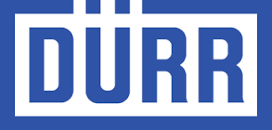 Dürr Poland Sp. z o.o. wiodący producent nowoczesnych systemów transportu technologicznego mających zastosowanie głównie w przemyśle samochodowym, poszukuje osoby na stanowisko:MŁODSZY/PROGRAMISTA ROBOTÓWOpis stanowiska:Programowanie offline i online robotów przemysłowychParametryzacja, uruchamianie, testowanie stacji RobotówRealizacja projektów dla czołowych koncernów motoryzacyjnych (producentów aut) na całym świecie Ścisła współpraca z pozostałymi projektantami w celu realizacji projektówPraca w centrum inżynierskim w Radomiu oraz udział w uruchomieniach i testach systemów w fabrykach Klientów  zagranicą (np. Brazylia, USA, Chiny, Indie, Meksyk
Wymagania:Wykształcenie minimum średniePodstawy programowania i optymalizacji pracy robotów przemysłowych (KUKA i/lub ABB i/lub Fanuc) i linii produkcyjnychWiedza techniczna z zakresu elektryki i elektrotechnikiUmiejętność czytania schematów elektrycznych i dokumentacji technicznejPodstawy programowania w jednym z języków (C, C++, Visual Basic) będzie dodatkowym atutemDoświadczenie w tworzeniu symulacji robotów (np. Process Simulate, KUKA SimPro, RobotStudio, inne)Dobra znajomość języka angielskiego i/lub niemieckiego (wymóg konieczny, praca w międzynarodowych projektach)Umiejętność analitycznego myślenia i aktywnego poszukiwania rozwiązań, wyzwań natury technicznej Umiejętność pracy w zespole  oraz pod presją czasuUmiejętności komunikacyjneKreatywność, dokładność i precyzjaGotowość do częstych wyjazdów służbowych i pracy w projektach zagranicąOferujemy:Pracę w międzynarodowej firmie o uznanej światowej renomie, której produkty wykorzystywane są w najnowocześniejszych fabrykach samochodowych na świecieStanowisko w dobrze prosperującym i rozwijającym się zakładzie produkcyjnymWspółpracę z profesjonalnym i doświadczonym zespołemMożliwość rozwoju w strukturach firmyPakiet benefitów: system premiowy, pakiet sportowy, prywatna opieka medyczna, dodatki za wyjazdy w delegacje, nagrody jubileuszowe, dodatek relokacyjny, imprezy integracyjne i inneZainteresowane osoby prosimy o przesyłanie aplikacji do 31.01.2023 na adres mailowy: milena.fijalkowska@durr.com  W razie dodatkowych pytań, prosimy o kontakt telefoniczny:Milena Fijałkowska, Human Resources, Dürr Poland Sp. z o.o.
Mobile +48 882 435 845Do przesyłanej oferty prosimy o dołączenie następującego oświadczenia: "Wyrażam zgodę na przetwarzanie moich danych osobowych zawartych w mojej ofercie pracy dla potrzeb niezbędnych do realizacji procesu rekrutacji zgodnie z ustawą z dnia 29 sierpnia 1997 r. o ochronie danych osobowych (Dz. U. nr 133, poz. 883 ze zm.)".